II Международная научно-практическая конференция «Народ и власть: взаимодействие в истории и современности»6 ноября 2015 года состоится II Международная научно-практическая конференция «Народ и власть: взаимодействие в истории и современности»О КонференцииФакультет права Национального Исследовательского Университета «Высшая Школа Экономики» - Нижний Новгород, Центр краеведческих исследований Института международных отношений и мировой истории, ННГУ им. им. Н.И. Лобачевского, Общество «Нижегородский краевед» и Нижегородская областная универсальная научная библиотека приглашают принять участие во II Международной научно-практической конференции «Народ и власть: взаимодействие в истории и современности», которая пройдет в Нижнем Новгороде 6 ноября 2015 года.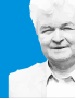 Конференция посвящается памяти профессора Юрия Григорьевича Галая и приурочена к его 70-летнему юбилею. Ю.Г. Галай много внимания в своем научном творчестве уделял проблематике взаимодействия государства и общества. Именно роль государства в общественных отношениях, эффективность и результативность деятельности государственного аппарата, власти, является ключевым вопросом программы конференции. В рамках конференции планируется презентация второго выпуска сборника научных трудов, издание которого факультет права НИУ ВШЭ – Нижний Новгород посвящает памяти основателя факультета – доктора юридических наук, профессора, историка права, библиофила, краеведа и просто талантливой и яркой личности – Юрия Григорьевича Галая.Основные направления работы конференции:«Народ и власть: правовые аспекты взаимодействия» (на базе Нижегородской государственной областной универсальной научной библиотеки, Белый зал)«Народ и власть в истории России и Нижегородского края» (на базе Дворца детского творчества им. В.П. Чкалова – ул. Пискунова, д.39)Конкурс исследовательских работ студентов, проводимый в рамках научно-практической конференции «Галаевские чтения» (подведение итогов в формате публичных выступлений (с приложением тезисов и презентаций) и присуждение победителям Премии имени Ю.Г. Галая).ПрограммаОткрытие конференции и Пленарное заседание будет проходить 6 ноября 2015 г. в Нижегородской государственной областной универсальной научной библиотеке (НГОУНБ) по адресу: Нижний Новгород, ул. Варварская, д. 3, Белый зал с 10 до 12.30 часов. Контакты:imikheeva@hse.ru (для секции «Народ и власть: правовые аспекты взаимодействия»)ikraeved@yandex.ru (для секций «Народ и власть в истории Нижегородского края»)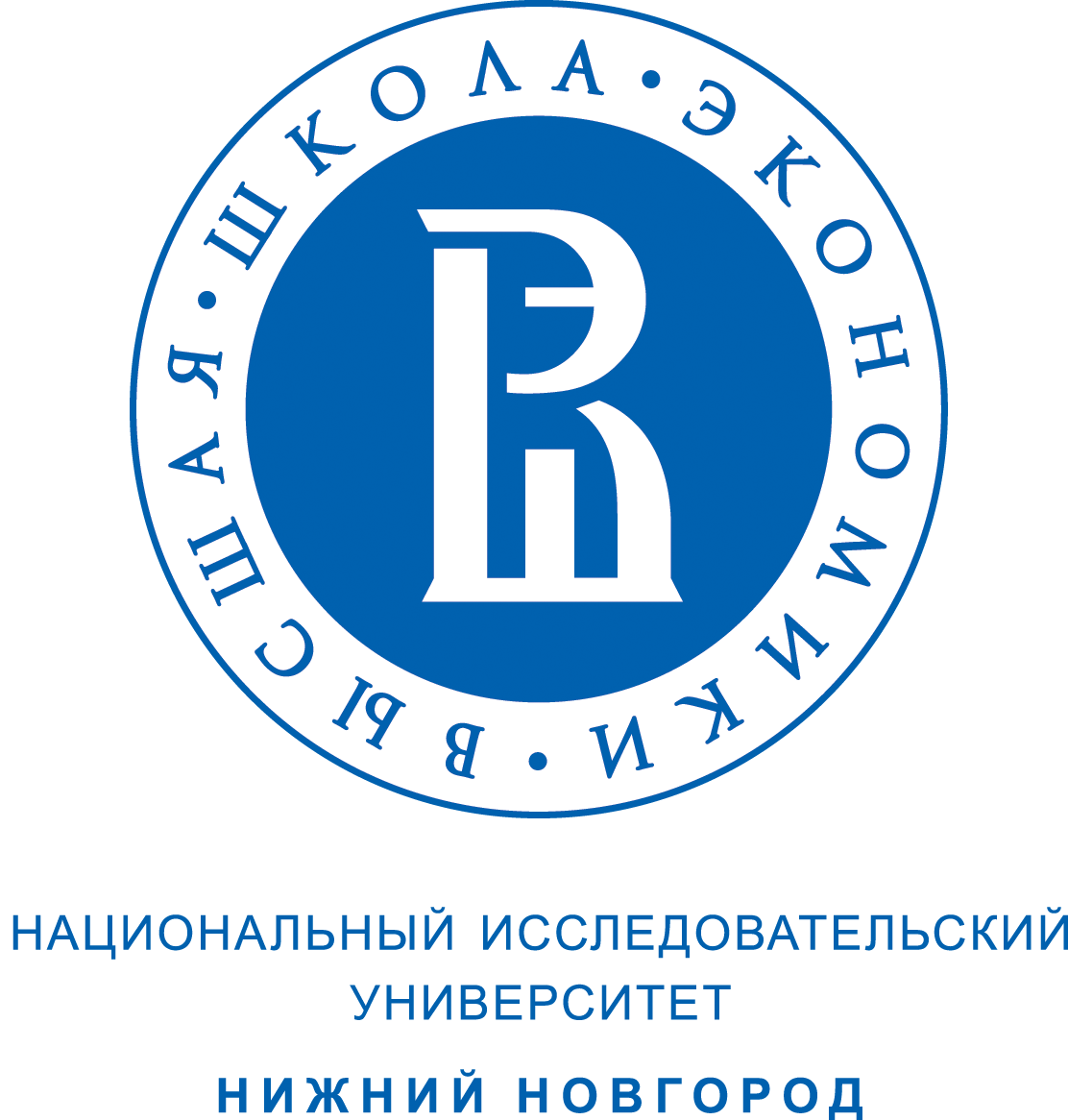 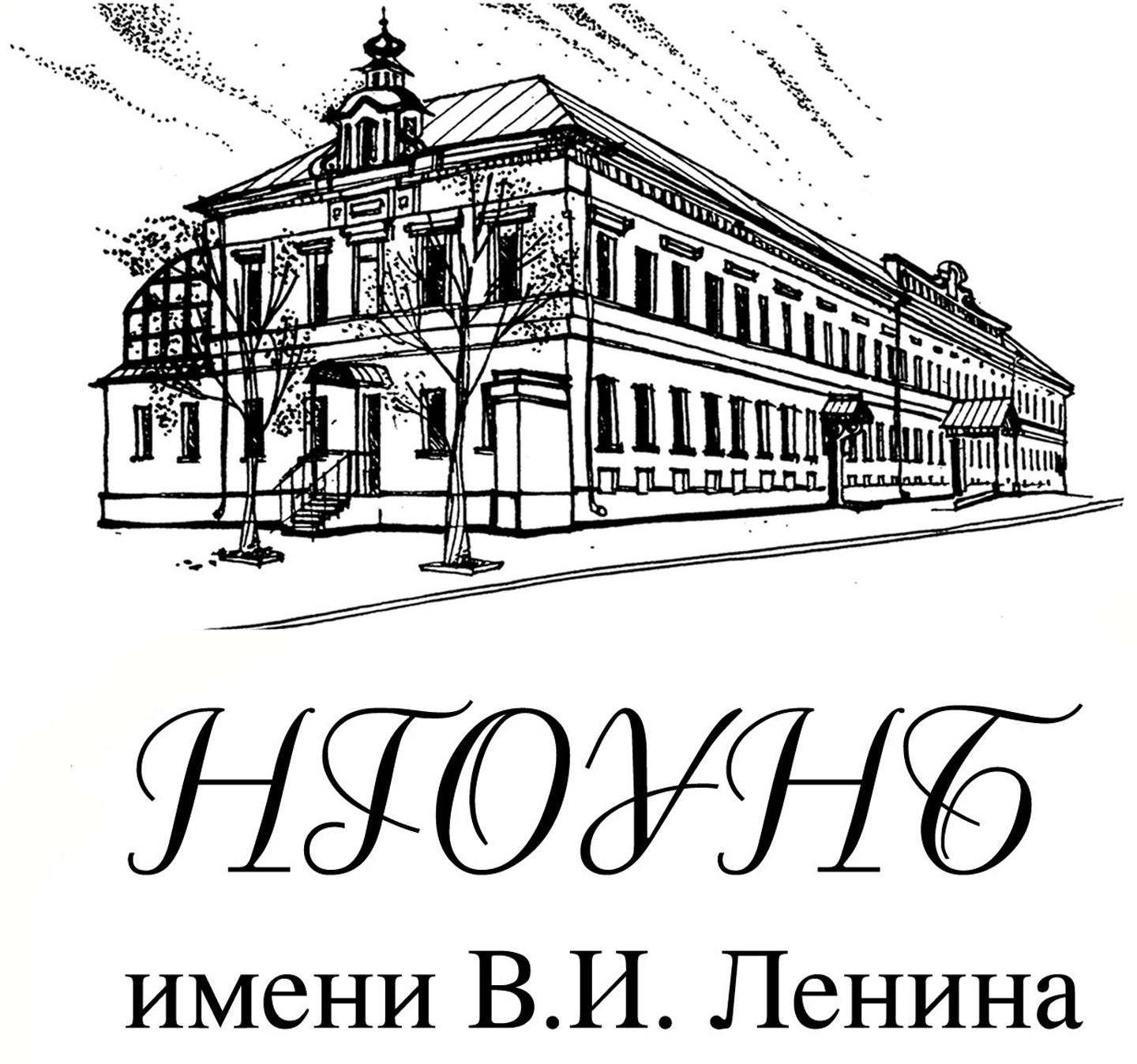 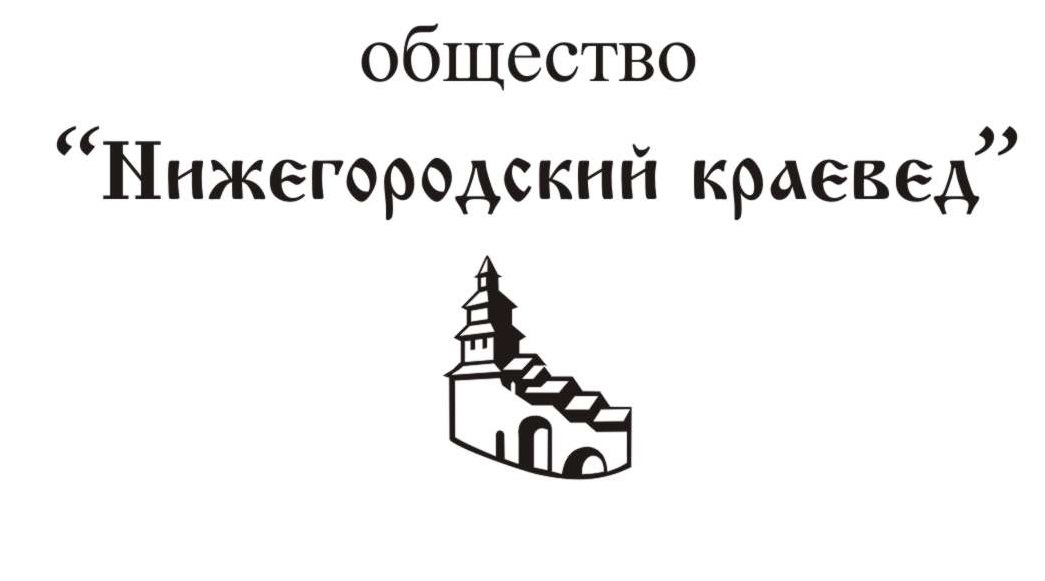 ВремяРегистрация, welcome-кофе, фойе библиотеки9:00  10:00Открытие конференции (мемориальная часть), Белый зал НГОУНБ10:00  10:30Пленарное заседание, Белый зал НГОУНБ10:30  12:00Обед12:00  13:00Работа круглых столов, секционные заседания, Белый зал НГОУНБ, ИМОМИ ННГУ13:00 – 16:00 Подведение итогов конференции16:15-16:30Фуршет16.30